The Scandalous Past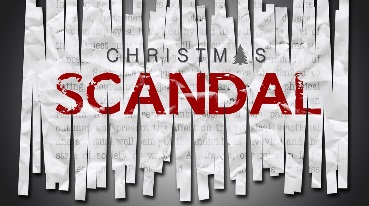 Text: Matthew 1: 1-17Big Idea:  Contemplating Jesus’ genealogy filled with scandals & scoundrels helps us see our own life’s stories in light of God’s grace.I. The s__________ of starting with Jesus’ genealogy 1:1   A) Jesus’ genealogy communicates his h______ h_________B) Jesus’ genealogy connects him w/ historic p_____ & p_______     Psalm 89:29; 1Chronicles 17:11-12; Genesis 18:18 II. The s__________ and s________ found in Jesus’ genealogy A) The unsatisfactory p_____________ 2-4B) The ungodly k________  5-11 C) The unmentionable w_________1. Tamar 3 2. Rahab 5a3. Ruth 5b4. Bathsheba 65. Mary 16bD) The unmarried p_______ 16bIII. The spiritual & social s_______ in Jesus’ genealogy  11-17A) Israel’s exile marks their f____________B) God used Israel’s exile to bring r___________     Isaiah 11:1 